Regulamin naboru Partnera spoza sektora finansów publicznych 
do wspólnej realizacji projektu, v. z dn. 27.03.2024 r.Powiat Starachowicki działając w oparciu o art. 39 ust. 2 ustawy z dnia 28 kwietnia 2022 roku o zasadach realizacji zadań finansowanych ze środków europejskich w perspektywie finansowej 2021-2027 (Dz. U. z 2022 r., poz. 1079), jako wnioskodawca projektu ogłoszonego przez Departament Wdrażania Europejskiego Funduszu Społecznego Urzędu Marszałkowskiego Województwa Świętokrzyskiego nabór nr: FESW.09.04-IZ.00-002/24  współfinansowanego z Europejskiego Funduszu Społecznego w ramach programu regionalnego Fundusze Europejskie dla Świętokrzyskiego 2021-2027, Priorytetu 9. Usługi społeczne i zdrowotne, Działanie 09.04. Zwiększenie dostępności usług społecznych 
i zdrowotnych, ogłasza otwarty nabór Partnera, którego celem będzie opracowanie koncepcji oraz wspólna realizacja projektu.CEL PARTNERSTWA I ZASADY WSPÓŁPRACYCelem Partnerstwa jest współpraca w zakresie opracowania i realizacji projektu Priorytet 9. Usługi społeczne i zdrowotne, Działanie 09.04. Zwiększenie dostępności usług społecznych i zdrowotnych.ZAKRES PARTNERSTWAWspółpraca w zakresie przygotowania merytorycznych założeń wniosku 
o dofinansowanie projektu w części odpowiadającej roli Partnera w projekcie.Przygotowanie diagnozy potrzeb społecznych określającej kwestie społeczne, które będą rozwiązane oraz rezultaty jakie zostaną osiągnięte poprzez realizację projektu.Współpraca logistyczno-organizacyjna przy realizowanych przez Partnera zadaniach.Wniesienie wkładu w postaci zasobów ludzkich, organizacyjnych, technicznych lub finansowych (należy wskazać zaplecze kadrowo - organizacyjne podmiotu: specjalistów, pomieszczenia, wyposażenie, które oferent może wykorzystać na realizację proponowanego zadania) w realizację projektu.W zakresie realizacji projektu:Organizacja i prowadzenie działań merytorycznych w zakresie opracowania 
i realizacji projektu,Uczestnictwo w pracach Zespołu Projektowego,Uczestnictwo partnera w realizacji projektu na każdym jego etapie, obejmujące 
m. in. wspólne przygotowanie wniosku o dofinansowanie projektu oraz wspólne zarządzanie projektem, przy czym partner może uczestniczyć w realizacji tylko części zadań w projekcieProwadzenie monitoringu w zakresie realizowanego zadania.W ramach partnerstwa zakłada się realizację działań, które przyczynią się do osiągnięcia celu szczegółowego:w ramach typu projektu nr 1: zwiększenie dostępności usług społecznych 
i zdrowotnych oraz wsparcie procesu deinstytucjonalizacji poprzez: 	a) tworzenie miejsc świadczenia usług opiekuńczych w formie usług świadczonych w społeczności lokalnej w nowych jak i istniejących placówkach zapewniających opiekę dzienną, b) wsparcie dla usług asystenckich, opiekuńczych i specjalistycznych usług opiekuńczych w ramach opieki rodzinnej i środowiskowej, c) usługi świadczone w mieszkaniach treningowych lub mieszkaniach wspomaganych, d) zapewnienie opieki nad osobami potrzebującymi wsparcia w codziennym funkcjonowaniu w zastępstwie za opiekunów (nieformalnych) będących członkami rodzin, w tym opieka wytchnieniowa, e) wsparcie psychologiczne lub szkolenia dla opiekunów faktycznych (nieformalnych), w szczególności członków rodzin, w zakresie opieki nad osobami potrzebującymi wsparcia w codziennym funkcjonowaniu, f) usługi towarzyszące, m.in.: teleopieka, wypożyczalnia sprzętu, codzienne dowożenie posiłków, drobne usługi remontowe, porządkowe, higieniczne, świadczone w domu oraz działania zapobiegające umieszczaniu osób w 10 placówkach całodobowych (nie może być realizowany jako samodzielne przedsięwzięcie), g) wsparcie procesu deinstytucjonalizacji instytucji całodobowych na rozszerzenie oferty o prowadzenie usług świadczonych w społeczności lokalnej, , h) wsparcie działalności lub tworzenie nowych miejsc opieki medycznej, w formach zdeinstytucjonalizowanych, w tym tworzenie nowych i wsparcie istniejących hospicjów domowych, i) długoterminową medyczną opiekę domową4 nad osobą potrzebującą wsparcia w codziennym funkcjonowaniu, w tym pielęgniarską opiekę długoterminową; w ramach typu projektu nr 2: podnoszenie kwalifikacji i kompetencji osób związanych ze świadczeniem usług społecznych i/lub zdrowotnych na potrzeby świadczenia usług w społeczności lokalnej, w tym personelu opieki długoterminowej (nie może być realizowany jako samodzielne przedsięwzięcie).KRYTERIA WYBORU PARTNERAO udział w naborze może ubiegać się kandydat na partnera który spełnia następujące wymagania:Nie podlega wykluczeniu z możliwości otrzymania dofinansowania ze środków UE lub wobec których orzeczono zakaz dostępu do środków UE na podstawie odrębnych przepisów takich jak: - art. 207 ust. 4 ustawy z dnia 27 sierpnia 2009 r. o finansach publicznych; - art. 12 ust. 1 pkt 1 ustawy z dnia 15 czerwca 2012 r. o skutkach powierzania wykonywania pracy cudzoziemcom przebywającym wbrew przepisom na terytorium Rzeczypospolitej Polskiej; - art. 9 ust. 1 pkt 2a ustawy z dnia 28 października 2002 r. 
o odpowiedzialności podmiotów zbiorowych za czyny zabronione pod groźbą kary.Zgodność celów statutowych/profilu działalności Kandydata na Partnera z celami partnerstwa.Kandydat na partnera wchodzący w skład partnerstwa musi prowadzić w swojej działalności statutowej usługi społeczne i zdrowotne.Deklarowany wkład własny potencjalnego Partnera w realizację celu partnerstwa (zasoby ludzkie, organizacyjne, techniczne lub finansowe).Doświadczenie potencjalnego Partnera w realizacji projektów o podobnym charakterze.Koncepcja i uzasadnienie działań.Idea partnerstwa nie dopuszcza możliwości zlecania zadań pomiędzy podmiotami partnerstwa. Zadania realizowane przez poszczególnych partnerów w ramach projektu partnerskiego nie mogą polegać na oferowaniu towarów, świadczeniu usług lub wykonywaniu robót budowlanych na rzecz pozostałych partnerówSPOSÓB PRZYGOTOWANIA I ZŁOŻENIA ZGŁOSZENIAPodmiot ubiegający się o wybór na Partnera w procedurze otwartego naboru jest zobowiązany do przedłożenia następujących dokumentów (oryginał lub uwierzytelniona kopia):„Formularza zgłoszenia" wypełnionego w oparciu o zamieszczony wzór 
w Ogłoszeniu o otwartym naborze Partnera na stronie internetowej:      http://www.powiat.starachowice.pl Aktualnego wypisu z KRS (ważny 3 miesiące od daty uzyskania) lub innego równoważnego dokumentu potwierdzającego formę prawną i organizacyjną oraz umocowanie osób go reprezentujących,    lubZaświadczenia o wpisie do Centralnej Ewidencji i Informacji o Działalności Gospodarczej lub odpis z KRS.Aktualnego i poświadczonego za zgodność z oryginałem Statutu podmiotu składającego zgłoszenie lub dokumentu równoważnego,Charakterystykę podmiotu wraz z podaniem obszaru działania, doświadczenia, zasobów kadrowych, możliwości techniczno - organizacyjnych oraz doświadczenia w realizacji podobnych projektów jako partner w projektach wraz z deklaracją wkładu w realizację celu partnerstwa.Pełnomocnictwo do składania oświadczeń woli (w przypadku, gdy zgłoszenie będą podpisywały osoby inne niż uprawnione do reprezentacji zgodnie ze statutem 
i odpisem Krajowego Rejestru Sądowego),Inne dokumenty mogące mieć znaczenie przy ocenie oferty.Zgłoszenia złożone w sposób niekompletny nie będą rozpatrywane ze względów formalnych.Kopie dokumentów, dołączone do zgłoszenia muszą być poświadczone za zgodność 
z oryginałem tj. opatrzone pieczęcią podmiotu, aktualną datą, własnoręcznym podpisem osoby/osób uprawnionej do reprezentowania podmiotu.Zgłoszenia należy składać w zamkniętej kopercie z adnotacją „Otwarty nabór Partnera do projektu w ramach Priorytetu 9. Usługi społeczne i zdrowotne, Działanie 09.04 Zwiększenie dostępności usług społecznych i zdrowotnych” w siedzibie Starostwa Powiatowego w Starachowicach, ul. Władysława Borkowskiego 4, 27-200 Starachowice osobiście, za pośrednictwem poczty lub usług kurierskich w dni robocze od godz. 7.30 do godz. 15.30. Ostateczny termin składania zgłoszeń upływa w dniu 03.04.2024 r. 
o godzinie 10.00. Decyduje data wpływu zgłoszenia do Starostwa Powiatowego 
w Starachowicach.Zgłoszenia złożone po upływie terminu składania nie będą rozpatrywane.Zgłoszenia niezgodne z regulaminem oraz wymaganiami określonymi w ogłoszeniu
i kryteriach określonych w otwartym naborze Partnera zostaną odrzucone.Zgodnie z zapisami art. 39 ust. 2 punkt 1 ustawy z dnia 28 kwietnia 2022 roku o zasadach realizacji zadań finansowanych ze środków europejskich w perspektywie finansowej 2021-2027 (Dz. U. z 2022 r., poz. 1079) wyznaczony termin na zgłaszanie się Partnerów nie może być krótszy niż 21 dni od dnia opublikowania przedmiotowego ogłoszenia. Na potrzeby otwartego naboru Partnera/Partnerów przyjmuje się, że wskazany okres będzie liczony w dniach kalendarzowych.Ogłaszający nabór zastrzega sobie prawo do wnioskowania o dodatkowe wyjaśnienia/uszczegółowienie przesłanych ofert, negocjowanie warunków realizacji zadania na etapie formułowania wniosku o dofinansowanie i umowy partnerskiej oraz do unieważnienia naboru z ważnych przyczyn lub odstąpienia od realizacji projektu w partnerstwie, szczególnie w przypadku braku akceptacji wniosku o dofinansowanie projektu przez Instytucję Zarządzającą, a tym samym nie uzyskaniu odpowiedniego dofinasowania.PROCEDURA WYBORU PARTNERÓWInformacja o otwartym naborze Partnera wraz z załącznikami umieszczona zostanie na stronie internetowej: http://www.powiat.starachowice.pl Postępowanie przeprowadza Komisja powołana przez: Starostę Powiatu Starachowickiego.Komisja składa się z co najmniej 3 osób.Komisja rozpoczyna działalność z dniem powołania. Pracami komisji kieruje Przewodniczący.Komisja rozstrzyga otwarty nabór Partnera, zwykłą większością głosów.Decyzję o wyborze jednego partnera podejmie Starosta na podstawie propozycji Komisji.Każdy z członków Komisji weryfikuje zgłoszenia złożone przez potencjalnych Partnerów w drodze otwartego naboru Partnera pod względem formalnym i merytorycznym, według kryteriów określonych w Regulaminie.W pierwszym etapie wyboru Komisja:Stwierdza liczbę złożonych zgłoszeń,Otwiera koperty ze zgłoszeniami,   Ocenia zgłoszenia pod względem formalnym - ocena polega na sprawdzeniu czy potencjalny Partner przedłożył wszystkie wymagane dokumenty i poprawnie wypełnił zamieszczony „Formularz zgłoszenia",Komisja odrzuca złożone zgłoszenie z przyczyn formalnych, w przypadku braku wymaganych informacji o podmiocie, wskazanych w rozdziale pierwszym wypełnionego przez kandydata na Partnera „Formularza zgłoszenia",W drugim etapie, Komisja:Analizuje merytoryczną zawartość zgłoszeń,Przyznaje odpowiednią liczbę punktów według kryteriów opracowanych w arkuszu oceny zgłoszeń,Wskazuje najwyżej ocenione zgłoszenia,Przeprowadza ewentualne negocjacje z potencjalnymi Partnerami, których zgłoszenia zostały najwyżej ocenione w celu doprecyzowania warunków realizacji zadania na etapie formułowania wniosku o dofinansowanie oraz konkretyzacji zasad współpracy przy realizacji projektu, W przypadku, gdy po przeprowadzonych negocjacjach z potencjalnym Partnerem, podpisanie umowy nie dojdzie do skutku, Komisja podejmuje negocjacje z kolejnym lub kolejnymi potencjalnymi Partnerami.Z przebiegu postępowania Komisja sporządza protokół, zawierający w swej treści:Imiona i nazwiska Członków Komisji wraz z podpisami,Liczbę złożonych zgłoszeń,Wskazanie zgłoszenia/ń najkorzystniejszego/ych,Ewentualne uwagi Członków Komisji,Komisja ulega rozwiązaniu po wyłonieniu Partnera do wspólnej realizacji projektu.Informacja o podmiotach, które zostały wybrane do pełnienia funkcji Partnera, będzie opublikowana na stronie internetowej http://www.powiat.starachowice.pl w terminie 4 dni od dnia podjęcia ostatecznej decyzji przez Komisję.Z Partnerem wyłonionym w toku postępowania, zostanie zawarta Umowa Partnerska, 
w celu realizacji wspólnego przedsięwzięcia.Ogłaszający zastrzega sobie prawo do unieważnienia naboru bez podania przyczyny.PROCEDURA ODWOŁAWCZAPodmioty, które nie zostały wybrane do pełnienia funkcji Partnera mają możliwość wniesienia odwołania w nieprzekraczalnym terminie 3 dni kalendarzowych od ogłoszenia wyników naboru w formie pisemnej na adres składania ofert.Odwołanie zostanie rozpatrzone przez Komisję powołaną przez Starostę Powiatu Starachowickiego w terminie 2 dni kalendarzowych od daty wpływu. W przypadku pozytywnego rozpatrzenia środka odwoławczego przewiduje się uwzględnienie kandydatury na partnera.Informacja o wynikach odwołania zostanie podana do publicznej wiadomości w Biuletynie Informacji Publicznej Starostwa Powiatowego w Starachowicach: http://www.bip.powiat.starachowice.pl, oraz w gablocie ogłoszeń w siedzibie Starostwa.  UWAGI KOŃCOWEPartnerem nie może być podmiot wykluczony z możliwości dofinansowania ze środków Unii Europejskiej lub wobec, którego orzeczono zakaz dostępu do środków Unii Europejskiej na podstawie odrębnych przepisów takich jak: art. 207 ust. 4 ustawy z dnia 27 sierpnia 2009 r. o finansach publicznych; - art. 12 ust. 1 pkt 1 ustawy z dnia 15 czerwca 2012 r. o skutkach powierzania wykonywania pracy cudzoziemcom przebywającym wbrew przepisom na terytorium Rzeczypospolitej Polskiej; - art. 9 ust. 1 pkt 2a ustawy z dnia 28 października 2002 r. o odpowiedzialności podmiotów zbiorowych za czyny zabronione pod groźbą kary.Podmiot zgłaszający może złożyć tylko jedno zgłoszenie.Zgłoszenie należy złożyć w języku polskim.Złożone przez kandydata na Partnera zgłoszenie w przedmiotowym naborze jest jednocześnie jego deklaracją, iż jako potencjalny Partner przyjmuje do wiadomości, że projekt będzie realizowany zgodnie z obowiązującymi przepisami, wytycznymi oraz dokumentami związanymi z realizacją projektów w ramach Regionalnego Programu Operacyjnego Województwa Świętokrzyskiego na lata 2021-2027 i zobowiązuje się do ich przestrzegania na każdym etapie realizacji projektu.Ogłaszający zastrzega sobie prawo zmian w ogłoszeniu o otwartym naborze Partnera/ów, z tym, że każda zmiana zostanie podana do wiadomości publicznej poprzez publikację treści zmian na stronie internetowej: http://www.powiat.starachowice.pl.Udział Partnera/Partnerów w realizacji projektu nie jest gwarantowany. Uzależniony będzie od uzyskania dofinansowania ze środków finansowych na jego realizację.KLAUZULA INFORMACYJNANa podstawie art. 13 Rozporządzenia Parlamentu Europejskiego i Rady (UE) 2016/679 
z dnia 27 kwietnia 2016 r. w sprawie ochrony osób fizycznych w związku z przetwarzaniem danych osobowych i w sprawie swobodnego przepływu takich danych oraz uchylenia dyrektywy 95/46/WE (ogólne rozporządzenie o ochronie danych), publ. Dz. Urz. UE L Nr 1 19, s. 1 informujemy, iż: Administratorem danych osobowych jest Starostwo Powiatowe 
w Starachowicach.W sprawach z zakresu ochrony danych osobowych można kontaktować się 
z Inspektorem Ochrony Danych pod adresem e-mail: iod@powiat.starachowice.pl,Dane osobowe przetwarzane będą w celu wyłonienia w ramach konkursu, Partnera do wspólnego przygotowania i realizacji projektu.Dane osobowe będą przetwarzane przez okres niezbędny do realizacji ww. celu
 z uwzględnieniem okresów przechowywania określonych w przepisach odrębnych,
 w tym przepisów archiwalnych.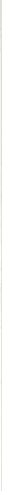 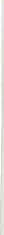 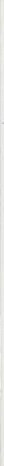 Podstawą prawną przetwarzania danych jest art. 6 ust. 1 lit. c) ww. rozporządzenia.Odbiorcami danych osobowych będą podmioty upoważnione na podstawie przepisów prawa.Osoba, której dane osobowe dotyczą, posiada:- na podstawie art. 15 ww. Rozporządzenia prawo dostępu do danych osobowych Pani/Pana dotyczących; - na podstawie art. 16 ww. Rozporządzenia prawo do sprostowania Pani/Pana danych osobowych (Wyjaśnienie: skorzystanie z prawa do sprostowania nie może skutkować zmianą wyniku konkursu ani zmianą postanowień umowy oraz nie może naruszać integralności protokołu notatki służbowej oraz jego załączników);- na podstawie art. 18 ww. Rozporządzenia prawo żądania od administratora ograniczenia przetwarzania danych osobowych z zastrzeżeniem przypadków, 
o których mowa w art. 18 ust. 2 ww. Rozporządzenia;(Wyjaśnienie: prawo do ograniczenia przemarzania nie ma zastosowania w odniesieniu do przechowywania, w celu zapewnienia korzystania ze środków ochrony prawnej lub w celu ochrony praw innej osoby fizycznej lub prawnej, lub z uwagi na ważne względy interesu publicznego Unii Europejskiej lub państwa członkowskiego);- prawo do wniesienia skargi do Prezesa Urzędu Ochrony Danych Osobowych, gdy uzna Pani/Pan, że przetwarzanie danych osobowych Pani/Pana dotyczących narusza przepisy ww. Rozporządzenia.Osoba, której dane osobowe dotyczą, nie przysługuje:- w związku z art. 17 ust. 3 lit. b, d lub e ww. Rozporządzenia prawo do usunięcia danych osobowych; - prawo do przenoszenia danych osobowych, o którym mowa w art. 20 ww. Rozporządzenia; - na podstawie art. 21 RODO prawo sprzeciwu, wobec przetwarzania danych osobowych, gdyż podstawą prawną przetwarzania Pani/Pana danych osobowych jest art. 6 ust. 1 lit. c ww. Rozporządzenia.W sytuacji, gdy przetwarzanie danych osobowych odbywa się na podstawie zgody osoby, której dane dotyczą, podanie przez Pana/Panią danych osobowych Administratorowi ma charakter dobrowolny,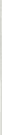 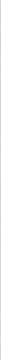 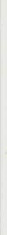 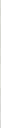 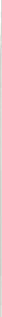 Podanie przez Pana/Panią danych osobowych jest obowiązkowe, w sytuacji gdy przesłankę przetwarzania danych osobowych stanowi przepis prawa lub zawarta między stronami umowa.Ponadto informujemy, iż w związku z przetwarzaniem Pana/Pani danych osobowych nie podlega Pan/Pani decyzjom, które się opierają wyłącznie na zautomatyzowanym przetwarzaniu, w tym profilowaniu, o czym stanowi art. 22 ogólnego rozporządzenia 
o ochronie danych osobowych.Zatwierdzam